FACULTY/SUBJECT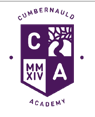 EXAM DETAILSHUMANITIESS3 History3HH (Mr Hodgman & Mrs Granite) Monday 13th May period 3 & Tuesday 14th May period 43EH1 (Miss Short & Mrs Granite) Tuesday 14th May period 1 & Thursday 16th May period 13EH2 (Mrs Granite & Mr Waddell) Tuesday 14th May period 1 & Thursday 16th May period 13DH (Miss Short) Tuesday 14th May period 5 & Wednesday 15th May period 5S3 Modern Studies3IM (Mrs McGowan) Monday 13th May period 3 & Thursday 16th May period 63EM1 (Mrs Marshall) Tuesday 14th May period 1 & Thursday 16th May period 13EM2 (Mr Hodgman) Tuesday 14th May period 1 & Thursday 16th May period13DM (Mrs McGowan & Mr O'Rourke) Tuesday 14th May period 5 & Wednesday 15th May period 5S3 Geography3EG (Mr Hendry) Tuesday 14th May period 1 & Thursday 16th March Period 1ENGLISHSummative assessment will be used to complement ongoing formative assessment and teacher professional judgement.The plan is to have this completed for 16th May. DESIGN FACULTYWB 29th AprilPractical Cookery (written)WB 6th MayDesign and Manufacture (written)Practical Wood working (written)WB13th May Graphics (written)Art & Design (practical and written)Staff will inform pupils nearer the time, which periods during that particular week that assessments will take place for them.SCIENCE & COMPUTING BiologyExam Date(s) : - Week Beginning 13 May 2024The exam will test key areas work from Unit 1 (Cell Biology that has been covered during S3.This assessment along with other supporting information from S3 will be used to place S4 pupils in appropriate N5 or N4 level Biology.ChemistryExam Date(s) : - Week beginning 13 May 2024The exam will test work from Unit 1 (Chemical Changes and Structure).The exam will comprise of 45 marks (between multiple choice and written) and will last 2 periods. This assessment along with other supporting information from S3 will be used to place S4 pupils in appropriate N5 or N4 level Chemistry.Computing ScienceExam Date(s) : - Monday 13 May 2024The exam will take place on Monday 13th of May and will be a written exam assessing work from Unit 1 (Programming), Unit 2 (Database) and Unit 3 (Web Design).  This assessment along with other supporting information from S3 will be used to place S4 pupils in appropriate N5 or N4 level Computing.PhysicsExam Date: - Week Beginning  13 May 2024The exam will test work from Unit 1 (Waves and Radiation) and part of Unit 2 (Dynamics and Space – up to and including acceleration). The exam will comprise of 30 marks (10 of which are for Unit 1 and the remaining 20 marks for unit 2. This assessment along with other supporting information from S3 will be used to place S4 pupils in appropriate N5 or N4 level Physics.MATHSPupils will be given a calculator paper in class during the week beginning 6th May 24. This will be a Numeracy assessment and staff will give specific details to classes nearer the time.MODERN LANGUAGES, BUSINESS & ADMINISTRATIONExams will take place for pupils continuing with Modern Languages, Business & Administration in the week beginning 10th June 24. Pupils will be informed of the exact dates /periods and paper closer to the time. Vocabulary will be given to support the preparation of the exams for those studying Modern Languages. Reading, Listening and Writing will take place in class time that week. Talking has been continually assessed throughout the session.PERFORMANCEExams will be given the week beginning 6th May 24. Teachers will provide detailed information closer to the time.